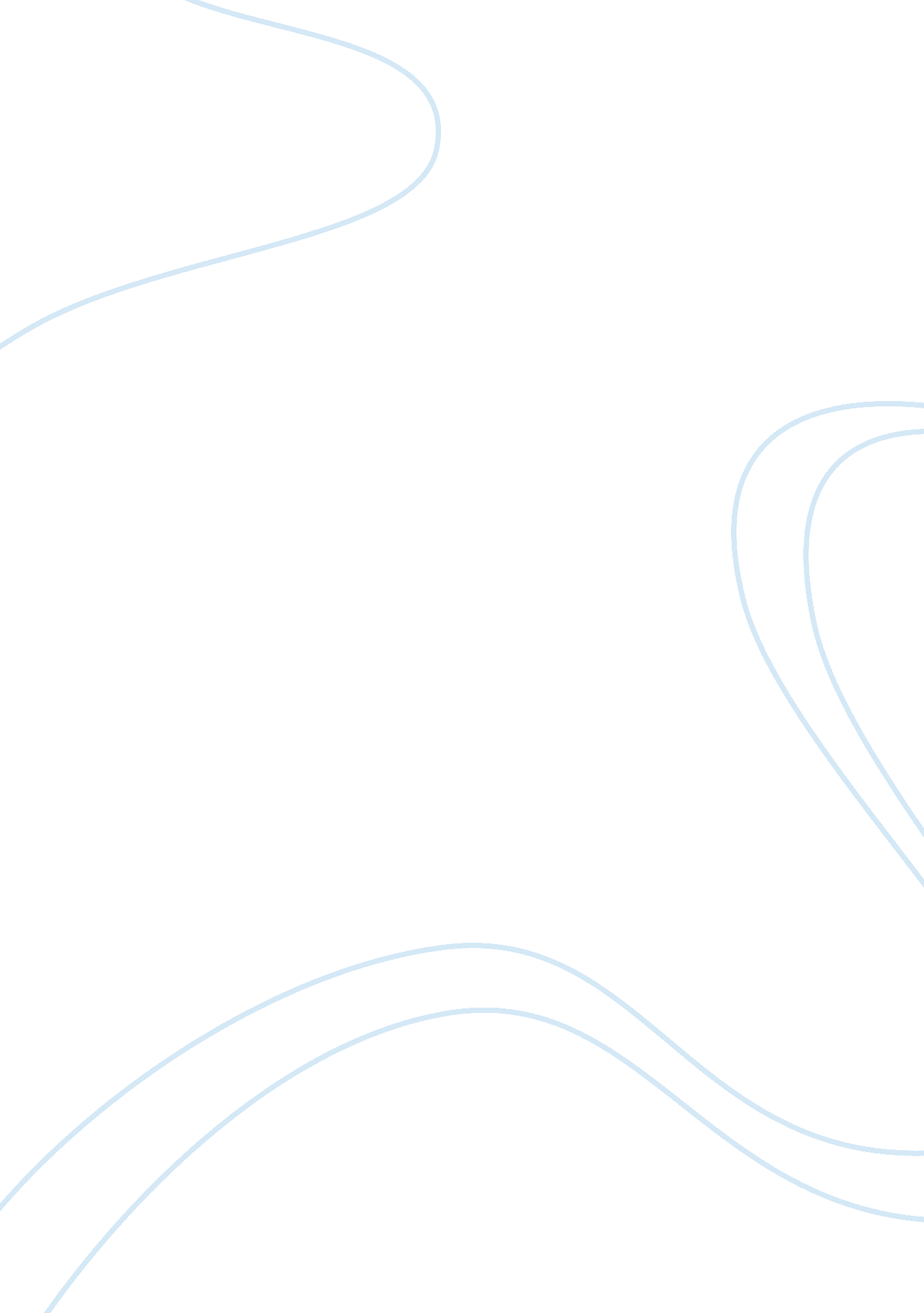 Plymouth of devonian slate, granite, limestone and middle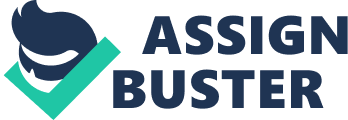 PlymouthIntroductionPlymouth is located 60km South-West of Exeter and 310kmwest-south of London. It is situated in between the rivers Plym and Tamar wherethe two enters into the ocean and unite Plymouth Sound to form the frontierwith Cornwall. Plymouth’s ancient history extends to Bronze Age when an initial agreement entered thepicture at Mount Batten. More than 264, 200 people reside in the city which makes itsecond largest city in the Southwest. GeographyPlymouth city is positioned between River Plym and RiverTamar. Since 1967, Plymouth covered two towns of Plympton and Plymstock whichwere once independent towns. The inlet of River Tamar forms Hamoaze on whichDevonport Dockyard is situated and the river makes the territory between Cornwalland Devon. Plymouth Breakwater which is utilized since 1814 safeguardsthe Plymouth Sound from the sea. Drake’s Island, in the Sound, is viewed fromPlymouth Hoe that is present on top of limestone rockface. The topology leapsup from the sea level to a height of about 155m at Roborough. Plymouth has a blend of Devonian slate, granite, limestone and Middle Devonian limestone. Geologically, the capes at the entrance to Sound are made up of Lower Devonian slates whilethe volume of Plymouth is structured on UpperDevonian slates and shales. A belt of Middle Devonian limestone passes fromCremyll to Plymstock. EducationMore than 23, 155 students are matriculated in the University of Plymouth. It also engages about 3000staff. In 1992, it was established from Polytechnic South West following Furtherand Higher Education Act 1992 and includes a wide variety of courses such as thosein marine focused business, marine biology and Earth, ocean, surf science, shipping and logistics and many more. The marked university, University of St Mark & St John isspecialized in teacher training and deliver training in various countries. The City College Plymouth and Plymouth College of Art, twolarge colleges also reside in the city. The former delivers courses from basicto Foundation degrees to more than 26000 students and the latter wasestablished 153 years ago and now lists in independent colleges of art anddesign in UK which are only four in number. The city is a home to 71 state primary schools, 13 secondary schools, threeselective state grammar schools and eight special schools. TransportThe A38 dual-carriageway, labeled as ‘ The Parkway’, passesfrom east to west across the north of Plymouth. It depicts the boundary betweennon-rural parts of the city and latest suburbanportions. It connects the city to M5 motorway about 65 km, moving towards Eastand joins Cornwall and Devon, moving towards West. The international ferry serviceoperates from Millbay to France and Spain. Plymouth City Airport, located about 6km north of the city center. Plymouth Railway station which was inaugurated in 1877, is managed by Great Western railway. CultureUnion Street, also known as servicemen’s playground, built in1815 at the heart of Plymouth’s historical culture. It was the site wheresailors from Royal navy look for entertainmentof all types. In August, outdoorevents and festivals are celebrated. These events also include annual BritishFirework championships which entice several thousands of people across thewaterfront. In August 2006, Roy Lowry of University of Plymouth made a worldrecord for the number of simultaneousfireworks surpassed. Since 1992, 29 Commando Regiment performs Music of Nightin Royal Citadel. Theatre Royal and Plymouth pavilions are city’s main theatres. The former has a capacity of 1, 315. Thelatter is used for various purposes like basketball matches and stand-up comedyand city staging music concerts. The city is a television centerof BBC south-west and also there are three cinemas in the city, Vuecinema at the Barbican Leisure Park, PlymouthArts Centre at Looe Street and a Reel Cinema at Derrys Cross. 